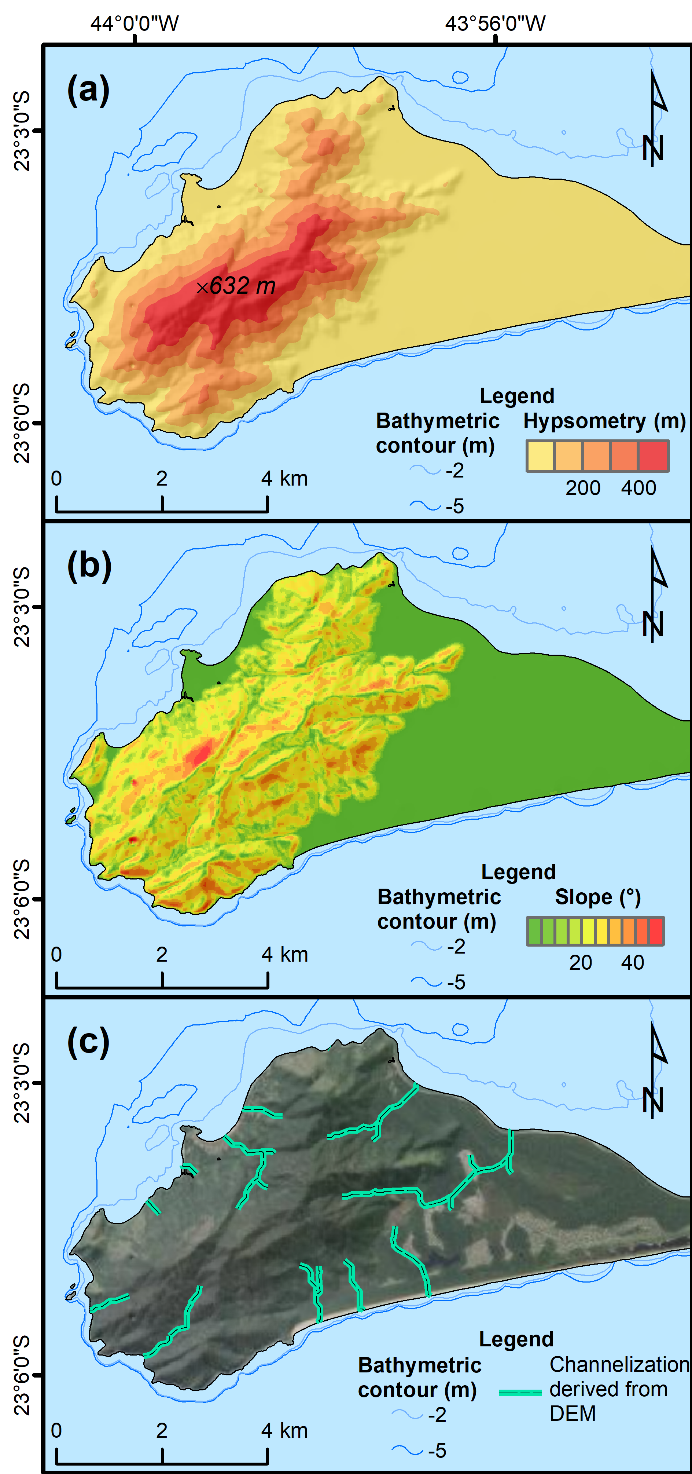 Supplementary Figure 1 – Morphometric characterization of Marambaia peak at western sector of Marambaia barrier island: (a) hypsometry; (b) slope; (c) channelization derived from a Digital Elevation Model (DEM).